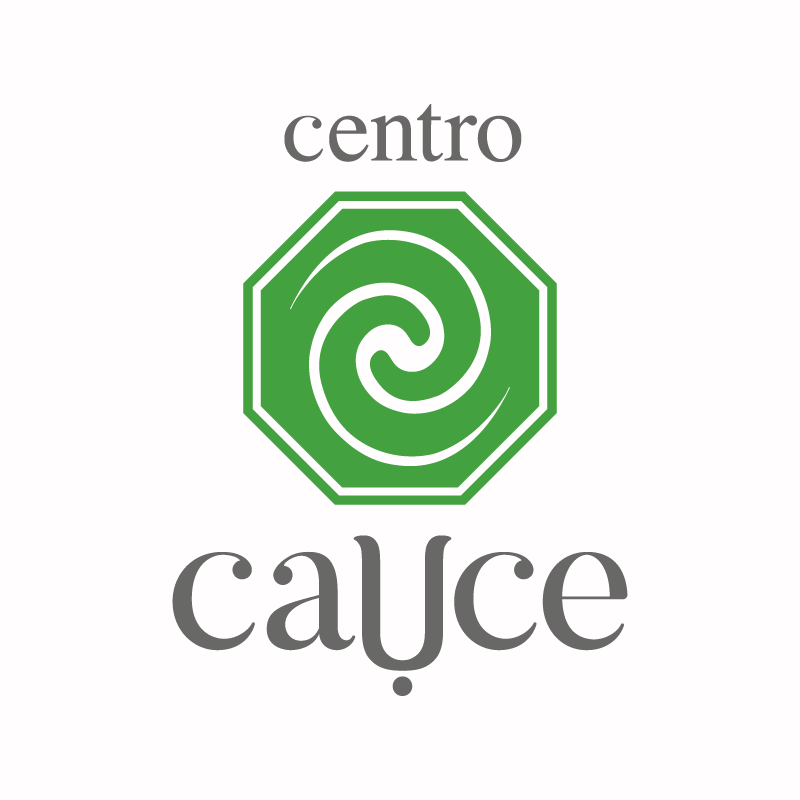 Calle Virgen 3660 la Calma Zapopan 45070 Méxicowww.centrocauce.orgWhatsApp : 33 1977 5927PATIENTTHE WOUNDS OF CHILDHOODLast name and name Birthdate Place of birth SexAddress Home phoneCell phone Email Facebook ProfessionWeight and height Family situation Number of children How much budget can you invest each month in your health?II appreciate the help that comes in the present momentI seek to be interesting - make myself love – acceptedBelieve you don't have the right to existBelieve me misunderstood - null or worthlessDifficulty incorporating the big meI find different means to escape (astral - sugar - sleep - drugs - alcohol ...)Lack of self-loveLack of love and self-esteem for yourselfLack of self-affirmationLack of self-esteemLack of physical - psycho-emotional and spiritual well-beingLack of spiritual awarenessLack of awareness spiritual realityLack of connection in the presentLack of contact with creative powerLack of creativityLack of spiritualityLack of vital energy expression - creative potentialLack of creative facultiesLack of instinctLack of appreciationInability to recognize your true worthI treat myself as null or voidNeed to affirm or impose or say "no"I don't believe in my right to existI don't listen to my needsI don't love myself for what I amI don't anchor myself in the here and nowI don't feel received – acceptedI don't feel my needsI do not take the site with the responsibilities that this impliesI don't see my qualities, talents, abilities - what I do wellI want to be happy to be aliveI am reservedTendency to affective - repressive addictionTendency to allergiesTendency to allergies (food and hay fever)Tendency to insect allergiesTendency to internal inferiority complexTendency to external superiority complexTendency to let my inner child liveTendency to diarrheaTendency to flee from a situationTendency to flee from an uncomfortable situation that demands reassurance - take sidesTendency to join the conversation of othersTendency to go easily to the astralTendency to anorexiaArrhythmia tendencyTendency to the ability to make myself invisibleTendency to devalue myselfDiabetes tendencyHypoglycemic tendencyTendency to creative imaginationTendency to psychosisTendency to resistance to new situationsTendency to resistance to changeTendency to resistance to see all angles of a situation I liveTendency to psychological resistanceTendency not to recognize my valueTendency to pass over wonderful things - through phases of great love to phases of deep hatredTendency to wonder what I do on this planetTendency to seek solitudeTendency to reject aspects of lifeTendency to brutally reject the unknownTendency to reject advice - solutionsTendency to reject dailyTendency to reject pleasureTendency to reject (symptoms phlegm lung – or stomach) Tendency to unconsciously reject my bodyTendency to reject spiritualityTendency to reject material problemsTendency to reject everything that is materialTendency to reject a new ideaTendency to be indifferent to the materialTendency to be rejected by othersTendency to suicidal depressionTendency to fear of being rejectedTendency to panic fearTendency to perfectionismTendency to vomitCigarette addiction trendDrug addiction trendAddiction trend : Game - movies - television - video gamesAnxiety addiction trendSugar addiction trendFood addiction trendAlcohol addiction trendCoffee addiction trendWithdrawal addiction trendSex addiction trendWorkaholism trendOverall addiction trendI am afraid to assert or impose myself or say "no"I have skin and respiratory problemsIIDespite being in a relationship, you feel like you never get the love you need from your partnerI consider that I am not wantedI think the cause of my sadness and inner loneliness depends on the otherWhen I have to make a decision, I ask for adviceWhen a relationship becomes intense, I do everything to end itIn my vocabulary I use the expression a lot: I can't stand itLack of love for lifeLack of spiritual strengthLack of interest in sexualityLack of perseveranceLack of wisdomLack of physical toneLack of muscle toneLack of courageUnwillingnessIt's hard for me to leave if for example I'm having a good time with friends, I want to extend the moment to the maximum possibleI lack tenacityI feel lonelyI need help to hold onI don't accept the negativeI don't appreciate the outside worldI don't let my inner child liveI don't enjoy lifeI don't pay attention to what I needI don't like to do activities or work alone; I need someone to hold meI don't like lifeI can't embrace lifeI have no autonomy / independenceI have no physical - psycho-emotional and spiritual well-beingI have no interest in caring for others or myselfI don't have the ability to listenI don't see the beauty of lifeI think I can't do anything alone; I need someone who can hold meI prefer to think that everything is going well so as not to be abandonedI want to save the people I love if they have difficultiesIf I do something for someone it is to receive affectionI feel like the other doesn't love me enoughInner lonelinessI'm happy one moment then sad the next momentI am dependentI'm skinnyTendency to abandon or abandon the other - or the projects that interest me a lotTendency to attract pity - attentionTendency to create dramas, to dramatize everythingTendency to crisis of hysteriaTendency to start many projects and abandon them along the wayTendency to emotionally blackmail to get what I wantTendency to do or decide something aloneTendency to make my body sufferTendency to do everything I can so that others are aware of meTendency to sex addictionTendency to agoraphobiaTendency to bronchitisTendency to bulimiaTendency to emotional dependenceTendency to depressionDiabetes tendencyHypoglycemic tendencyTendency to myopiaTendency to sadnessTendency to repressed sadness coming from my childhoodTendency to addictionsTendency to cry easily especially talking about my problems and the tests that I have to overcome in lifeTendency not to walk straightTendency not to take care of myselfTendency not to fulfill my projectsTendency not to bear being rejectedTendency to ask for advice, but don't follow itTendency to ask for much of the otherTendency to sabotage my happinessTendency to feel motivated only if I feel supported and sustainedTendency to feel aloneTendency to be very hot with othersTendency to be a victimTendency to have fragile adrenal glandsTendency to have a bad backTendency to have suicidal thoughtsAsthma tendencyTendency to bronchial asthmaTendency to headacheTendency to frontal headache from mental congestionTendency to occipital headacheTendency to accuse people or even God of leaving me, when I have a problemI need the presence - of care - of support and especially of support from the otherI have weak legsI'm afraid of madnessI am afraid of deathI am afraid of lonelinessI am afraid of the authoritiesI am afraid of emotionsI'm afraid of being abandonedA part of my body has sagging or sagging: breasts, belly, buttocks, scrotum in menInterior voidI see obstacles getting in the way of my projectsIIII know my needs, but I don't hear themIt is very rare that I am recognized for everything I doLack of joyLack of altruismLack of love without conditionsLack of benevolenceLack of compassionLack of communicationLack of reconciliationLack of sweetnessLack of enthusiasmLack of generosityLack of freedomLack of respect for the needs and freedom of othersLack of sensitivityLack of sensualityI do things to hurt or punish myself before others doI do many things, but I do everything too much: too much (or) food, work, drink, spend, talk, help ...I create situations in my day to day that force me to do things that do not correspond to my needsI find it hard to receiveI am ashamed to undress in the daylight, with a new partnerI take care of many thingsMy body is thick and swollenMy body has excess fatI don't enjoy lifeI don't listen to my sexual needsI am afraid of being ashamed when the other looks at meI don't want to go fastI don't live life fullyPancreas problem such as diabetes and hypoglycemiaErection and premature ejaculation problemsLeg and foot problems such as varicose veins, fractures, sprainI want not to be accountable to anyone, not to be controlled by anyone, to do what I want when I wantI feel like a weight to my motherI feel like I have a lot of energy blocked in my bodyI feel satisfaction and pleasure in sufferingI am hypersensitiveTendency to accuse me or accuse the other of not taking good care of the familyTendency to accuse or humiliate meTendency to seek excuses and explanationsTendency to seek to be considerateTendency to bear the blame for everything and bear the blame of othersTendency to punish me believing that I punish the otherTendency to compare myself with othersTendency to compensate me with foodTendency to believe myself unworthy of receiving complimentsTendency to believe me heartless or inferior in relation to the otherTendency to believe me dirtySprain tendencyTendency to fracturesTendency to mergeTendency to make my body sufferTendency to do everything not to be freeTendency to make me indispensableTendency to play the role of motherTendency to anginaTendency to bulimiaTendency to itchDiabetes tendencyHypoglycemic tendencyTendency to laryngitisTendency to obsessive concernTendency to deep and unmotivated concernTendency to shameTendency to shame at the sexual levelTendency to varicose veinsTendency to worryTendency to worry about the futureTendency to worry about sexualityTendency to worry about thingsTendency to disgust myselfTendency to ridicule or ridicule othersTendency to be the slave of the houseTendency to masochismTendency to servilityI have a load on my backI am afraid of being ashamed of the people that I have next to me or of myselfI am afraid of freedomI am afraid of not knowing how to manage freedom and I do everything not to be freeI am afraid of losing controlI am very afraid of being discovered when I masturbateI am very afraid to live without limitsI have cardiovascular problemsI have frozen shoulder problemsI have heavy leg problemsI have hot feet problemsI have back problemsI have a throat problemI have thyroid problemsI have liver problemsI have respiratory problemsI have chronic respiratory problemsI have strains in my neck, throat, jaws, and pelvisI live or have experienced shameful situations in the family that should be kept secret, such as the suicide of a family member, homosexuality, illnesses, etc.IVI am looking for loving relationships where the other is not free to commitI want to control everythingLack of love without conditionsLack of authenticity in everythingLack of trust from othersLack of confidence in lifeLack of trust in othersLack of faithLack of fidelityLack of franknessLack of generosityLack of indulgenceLack of integrityLack of patience with slow peopleLack of simplicityLack of sociabilityLack of toleranceI do everything not to put myself in a situation of confrontationI do my best to be responsible, strong, special and important personI do everything by myselfI get upset when someone takes a long time to explain something or understand somethingI trust myself hardlyI quickly create an opinion about people or about a situationI find it difficult to explain to someone how to do something in case the other person is slow to learnI loved falling in love and especially enjoying the passionate phase of the relationshipI like to lead othersI like to always have the last wordI take care of the things of others; I think about the duty to help them organize their livesI feel insulted if someone takes care of my affairs without my permissionMy mind is very activeMany times, my sex life is unsatisfactoryI do not accept others as they areI don't trust easilyI don't like not knowing how to answer a question, that's why I like to know different argumentsI don't like having debts and if I do, I want to pay them as soon as possibleI don't show my vulnerabilityI don't always do what I sayI do not have time to loseGood reputation is very important to meI prefer to have a friendship relationship more than a coupleIf I do something important, I forget to eatI'm attached to the resultsTendency to accuse the other of being irresponsibleTendency to seek to be special and importantTendency to punish meTendency to punish myself by doing everything by myselfTendency to eat fastTendency to control - dominate - manipulateTendency to believe me very responsible - strongTendency to fulfill commitments to myselfTendency to fulfill projectsTendency to diarrhea, sexual impotence, bleeding ...Variable mood tendencyTendency to interrupt the other many times and answer before the other has finishedTendency to self-denialTendency to agoraphobiaTendency to disloyaltyTendency to spasmophiliaTendency to paralysisTendency to lie saying that I thought about the situation when I actually completely forgotTendency to lie easily oftenTendency to lie so as not to lose my reputationTendency to not keep promises or to make excusesTendency not to take my responsibilityTendency to lose confidence in othersTendency to deprive myself of good times for myselfTendency to knee, joint and flexibility problemsTendency to inflammatory problemsTendency to want to control everythingTendency to be defensive, suspicious, intolerantTendency to be the center of attractionTendency to be seductiveTendency to always be rightTendency to try to convince the otherTendency to verify what the other has doneTendency to excessive appetiteTendency to selfishnessTendency to skepticismCold sore tendencyI have difficulty living the separationI have digestive system diseaseI have inflammatory diseaseI have the impression that my partner is cheating on meI'm afraid to compromiseI am afraid of dissociationI am afraid of denialI am afraid of separationI am afraid of losing controlI am afraid of commitmentI have a hard time making a choice if I think I might lose somethingI have high expectations for the futureI have my beliefs and I hope others will follow meI have a strong personalityI use a lot of salt and spicesVLack of openness to othersLack of mental opennessLack of authenticityLack of mental clarityLack of concentrationLack of flexibilityLack of divine justiceLack of peaceLack of precisionLack of reflectionLack of sensitivityLack of liveliness of the spiritI have received an education too rigid or with many taboosI have a hard time relaxingIt is difficult for me to let myself be loved and demonstrate my loveI do not accept others as they areI don't think I receive what I deserve or that I receive more than I think I deserveI don't accept myself as I amI don't allow myself to make mistakesI don't feel appreciated or respected in my fair valueI do not show my conditionI don't show my sensitivityI can't express loveI can't express professional fatigueI can't express my feelings and my feelingsI can't express that I have a premature ejaculation problemI don't recognize my limitsI don't respect my limitsI am very optimistic; my favorite phrase is "no problem" although inside I am distressed or overwhelmedTendency to accuse or judge othersTendency to block my successTendency to control myselfTendency to believe that I am appreciated for what I do and not for what I amTendency to criticize excessivelyTendency to criticize severelyTendency to criticize meTendency to criticize me internallyTendency to often cross my armsTendency to doubt my choicesTendency to overworkTendency to make me sufferTendency to justify myselfTendency to anorgasmia in womenTendency to negative criticismTendency to disappointment when the other does not meet my expectationsTendency to relational difficultyTendency to inflammatory diseaseTendency to demand with myselfTendency to coldness with the otherTendency to impotenceTendency to angerTendency to stiff neckTendency to stiffness in my bodyTendency to general stiffnessTendency to mental rigidity - attitudes or behaviorsTendency to muscle stiffnessTendency to shame when you lose controlHemorrhoid tendencyTendency to varicose veinsTendency to abdominal crampstendency to menstrual crampsTendency to muscle crampsTendency to circulatory problemsTendency to skin problemsTendency to liver problemsTendency to nerve problemsTendency not to see my qualities - what I do wellTendency to hide my sensitivityTendency to ask me a lotTendency to vision problemsTendency to laugh for nothingTendency to be cut off from my sensitivityTendency to be unfair to meTendency to have a stiff neckTendency to excess optimismTendency to poor visionTendency to live in a state of frequent anxietyTendency to constipationTendency to excess stressTendency to insomniaTendency to chronic insomniaTendency to insomnia due to anguish and lonelinessTendency to insomnia due to stressTendency to childhood insomnia (diffusion)Tendency to nervous insomniaTendency to nervousnessTendency to excessive orderTendency to perfectionismI have difficulty asking for helpI'm afraid of coldnessI am afraid of making mistakesI'm afraid of being wrongI'm afraid of being judgedI have a rigid behavior